P Ř I H L Á Š K A  na krajské kolo „ZPĚVÁČEK   2019“Jméno a příjmení: .................................................................Škola nebo soubor: ………………………………………………………………………..Datum narození: ………………………………………………..................Bydliště: ……………………………………………………….......................Telefon: ………………… e-mail: ……………………………....................Názvy písní a tónina:1.   ......................................................................................................2.   .……………………………………………………………......................................Pokud přihlášku vyplňujete ručně, pište hůlkovým písmemProhlášení :SOUHLASÍM / NESOUHLASÍM (nehodící se škrtněte) s fotografováním, natáčením mého dítěte pro potřeby propagace soutěže v tisku a médiích:Jméno dítěte (celé jméno): ……………………………………………………………..……………Datum: ……………………… Podpis zákonného zástupce: ………………………….……………Zajišťujeme fotodokumentaci i videodokumentaci, kterou potom zpěváčkům poskytneme.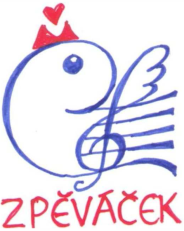 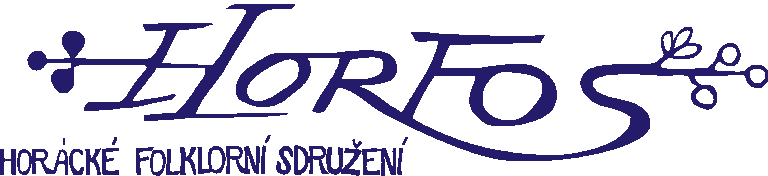 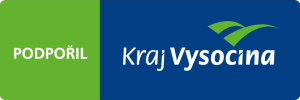 